Guy Lusk Memorial ScholarshipAwards CriteriaGuy Lusk, the former long-time director of Benefit Programs, passed away Saturday, March 7, 2009 after battling cancer. Guy joined the department when it was known as the Department of Welfare and Institutions.He worked closely with local directors and eligibility staff; he was an ardent supporter of the Benefit Programs Organization of Virginia and helped in the establishment of the organization.Eligibility Requirements: 1. Applications will only be accepted from current members of BPRO, with a minimum of two years of membership and currently employed as a Benefit Programs Specialist. 2. Applicants must have worked for five years in the Eligibility profession. 3. An Applicants continuing education is intended to benefit the applicant in their present position. 4. Applicants must write a short description of how the course would benefit them as a Benefit Programs Specialist. 5. A copy of an acceptance letter from a college, university or vocational school, to indicate enrollment in the class that the applicant will be attending must be attached to their application. Filing the Scholarship Application: Scholarship applications will be accepted January thru April and must be post marked no later than April 30th of each calendar year. The winners will be announced at the spring conference in May. The winners will be notified by mail no later than May 31st of that calendar year. The scholarship award will be for funding any educational expenses (books, fees, etc.). The decision of the scholarship committee is final! The scholarship will be a one-time award in the amount of $500.00 each and will be awarded to two BPRO members. The Scholarship Award Selection: All applications are to be screened by the Professional Development Committee to make sure they meet the criteria established. All applications that have met the requirements will be reviewed for selection. The committee will review the completed applications and select the top three candidates based on the application and the essay best representing the applicant’s efforts to improve their knowledge in Benefit Programs. The three best applications will be voted on by the Professional Development committee to establish a ranking. In the case of a tie or if a decision cannot be made, the final decision will be determined by the Professional Development Committee Chair, this decision will be final (the chairperson will only vote in case of a tie or if a decision cannot be equitably made). The top three applicants and their ranking will be submitted to the BPRO Executive Board to make the final selection of the two scholarship recipients.Miscellaneous Information: BPRO reserves the right to use the name and/or photograph of the scholarship award recipient in promotional materials designed to increase awareness of the scholarship fund. All referrals are at the discretion of the Professional Development committee. 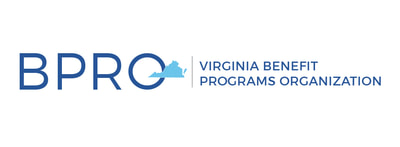 Guy Lusk Memorial Scholarship ApplicationApplicant Name: ______________________________________________________Mailing Address: ______________________________________________________E-mail Address: _______________________________________________________Agency Affiliation: ____________________________________________________Current Job Title: ______________________________________________________Years employed by Dept. of Social services: ______________________Years in current job: ____  From _______________ to _______________Years in previous agencies as a Benefit Programs Specialist: _____        From __________________ to __________________Name of other agency(s) _______________________________________________College, University or Vocational School attending: ______________________Current Member of BPRO: Yes _____  No _____ Member of BPRO since: __________________How will this course benefit you in your current position?  (max. 150 words)Applicant’s signature: __________________________________________________ Director/Designee’s Signature: __________________________________________